105學年度下學期國文科第一次教學研究會     106年2月16日 13:30~16:00   主席、紀錄：鄞以玟三次段考範圍及命題老師★寒暑假作業負責教師★段考與寫作命題、審題教師★段考範圍圖書薦購單 (亮點經費約九千元，買後歸圖書館)書箱 (經費關係，最多只能選一本書打完折後兩百元左右的書，圖書館採購45本)單本公開觀課 (本學期： 博熙     下學期：   金霙     )是否抽籤之後公開觀課的輪序？下學期討論八次共備 ★國文科教師指派研習順序(此為舊有輪序表，自願參加者不在此限)( 以玟和玲瑜及家興為本學年亮點負責人，故本學年度不列入排序 ) 再次確認平時成績評量準則及區間，並請確實遵守  ◎期末教學研究會再討論一次生涯議題融入教學各年級提供成果之代表教學大綱、課程計畫表於2/24(五)前上傳至學校日網頁。106學年度上學期校務評鑑，可先整理教學檔案(電子檔即可)教學檔案包含項目：教學、班級經營、進修、敬業精神與態度亮點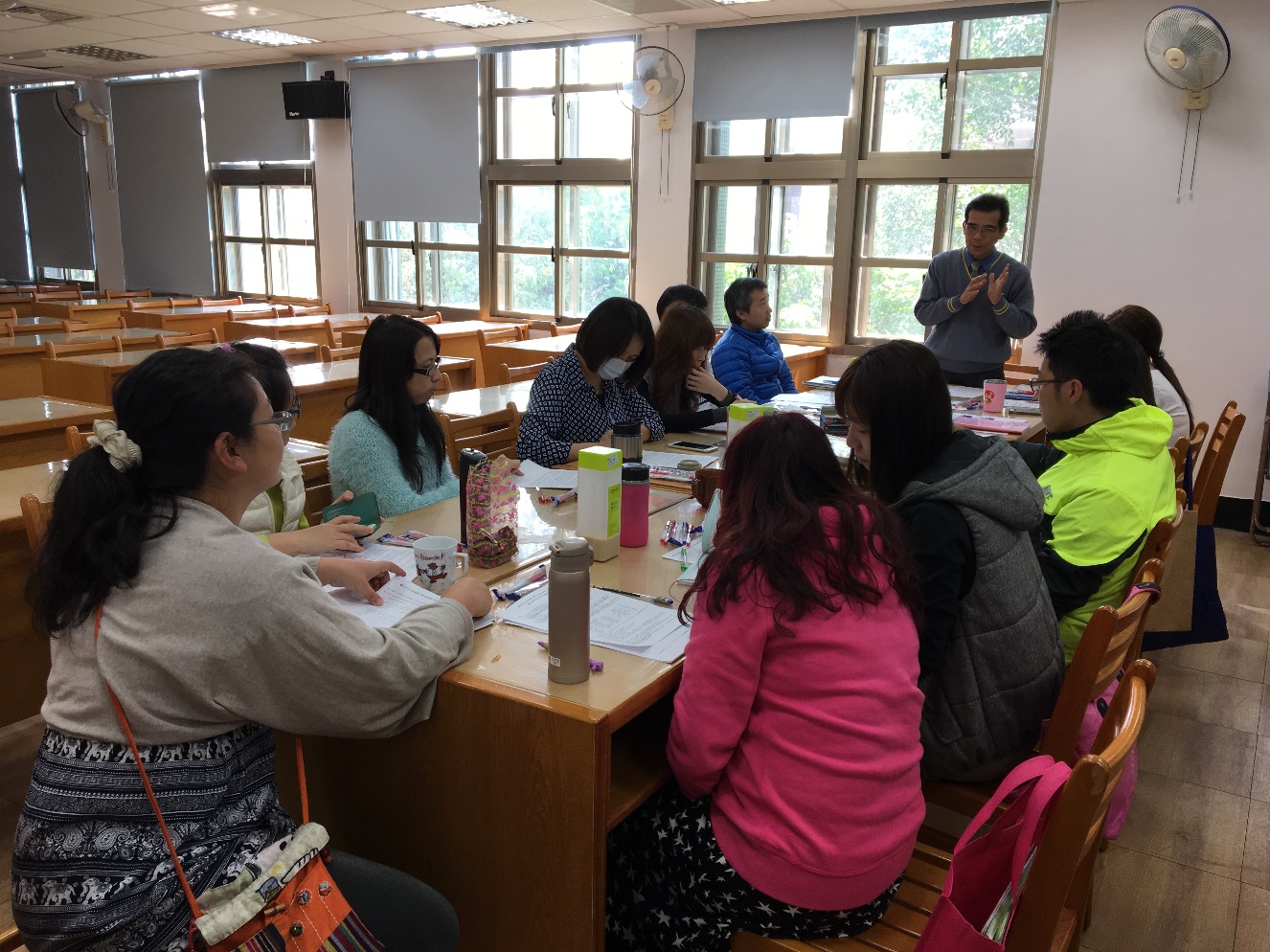 校長勉勵科內教師，並說明未來願景。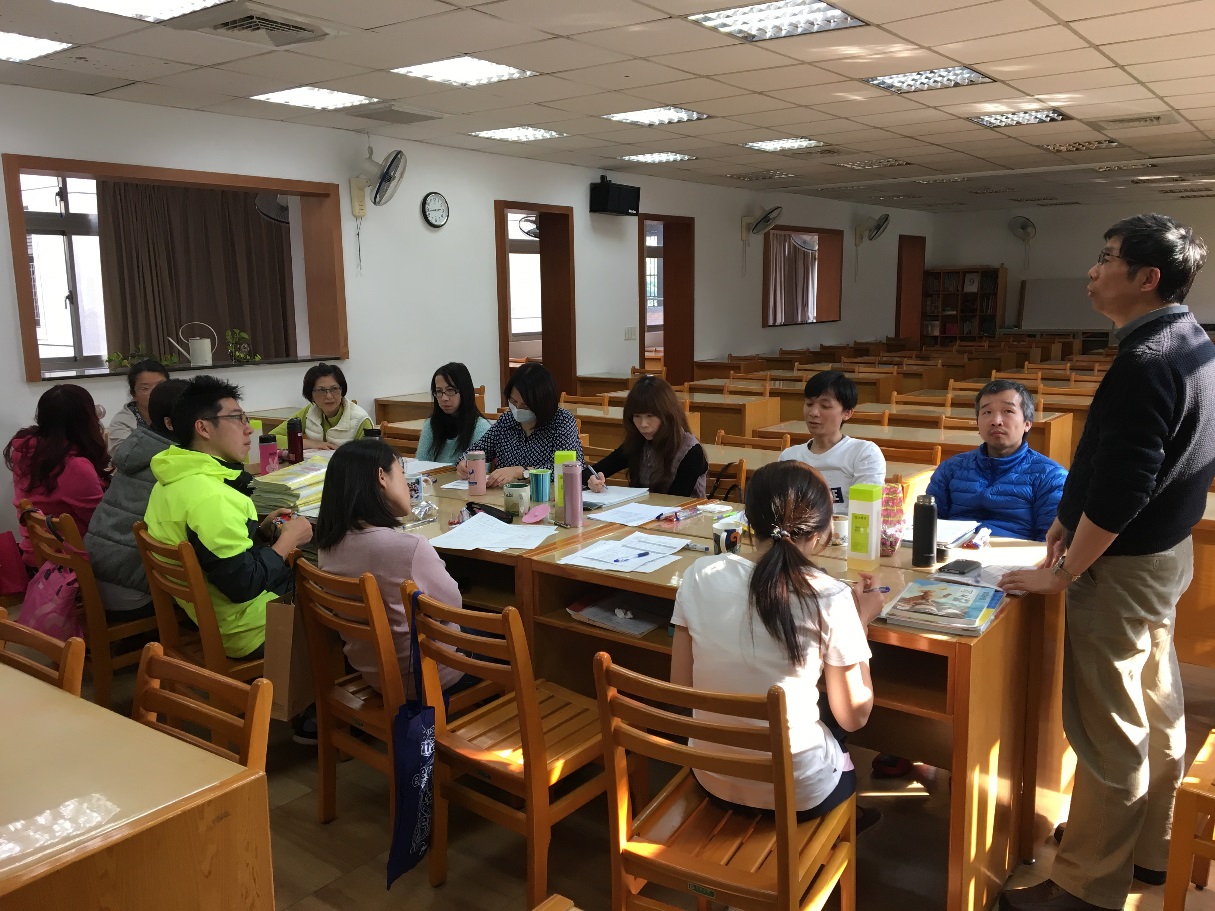 與主任交流教學想法。七年級寒假作業無寒假作業升國七新生暑假作業鈺涵八年級寒假作業無寒假作業國七升國八暑假作業培馨105上一105上二(含寫作)105上三105下一105下二(含寫作)105下三七年級段考命題培馨金霙玲瑜金霙美瑩婷齡七年級審題婷齡玲瑜金霙美瑩婷齡培馨八年級段考命題家興宜姿美瑩家興瑞茵宜姿八年級審題宜姿美瑩家興瑞茵宜姿家興九年級段考命題志德以玟鈺涵、博熙志德、以玟九年級審題以玟志德鈺涵鈺涵105上第一次段考105上第二次段考105上第三次段考105下第一次段考105下第二次段考105下第三次段考七年級L1~語一L5~L8、語二L9~L12L1~L4、語一L5~L7、L12、語二L8~L11八年級L1~L4L5~L8、   語一、語二L9~L12L1~L4、語一L5~L8L9~L12、語二九年級L1~L4、補充教材L5~L7、語一、語二L8~L12L1、2、4、6、812/16期初教學研究會2(待聯繫講師)外聘講師講座34/13亮點講堂 (靜修女中)44/20期中教學研究會55/4金霙公開觀課6(待聯繫講師)外聘講師講座  76/8期末教學研究會86/15(暫定)飲食文學討論序號123456教師婷齡培馨美瑩宜姿志德博熙序號789101112教師瑞茵鈺涵日常成績區間日常成績區間七年級八年級九年級日常成績評量方式日常成績評量方式日常成績評量方式日常成績評量方式日常成績評量方式國文科作業及其他測驗測驗學習態度國文科73-8873-8873-8850%30%30%20%課程內容提供成果之教師七年級王冕的少年時代玲瑜八年級木蘭詩瑞茵九年級會考後設計課程博熙提計畫寫計畫志德、家興、祺怡第一年(104年)〈夏夜〉家興、祺怡第二年(105年)〈良馬對〉以玟、瑞茵第三年(106年)◎交成果！